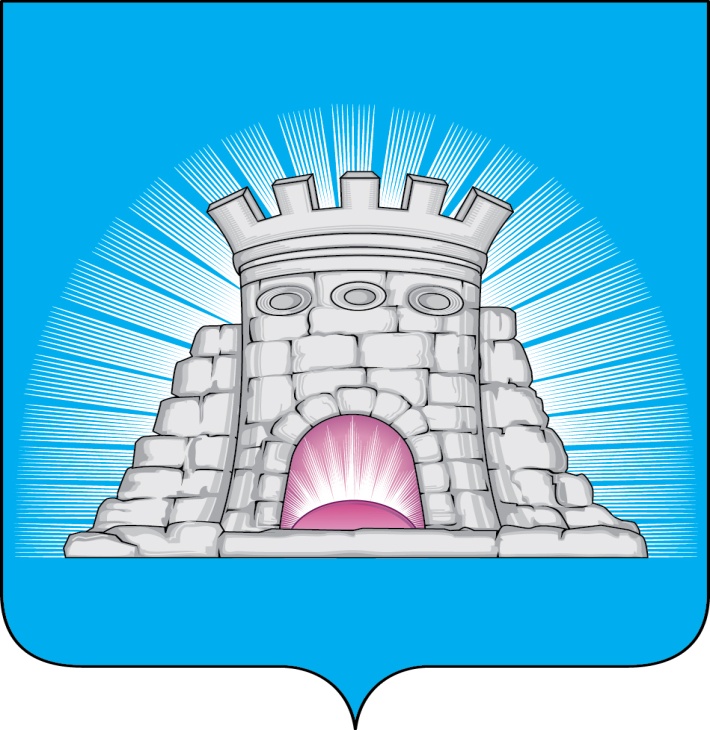 П О С Т А Н О В Л Е Н И Е   17.10.2022  №  1853/10г. ЗарайскО внесении изменений в постановление главы городскогоокруга Зарайск от 15.09.2022 № 1688/9В соответствии с Федеральным законом от 06.10.2003 № 131-ФЗ «Об общих принципах организации местного самоуправления в Российской Федерации»  П О С Т А Н О В Л Я Ю:      	 1. Внести в постановление главы городского округа Зарайск от 15.09.2022 № 1688/9 «О внесении изменений в муниципальную программу «Управление имуществом и муниципальными финансами» городского округа Зарайск Московской области, утверждённую постановлением главы городского округа Зарайск от 25.11.2019 № 2049/11» следующие изменения:      	во вступительной части постановления слова «25.08.2022 № 95/3» заменить словами «25.08.2022 № 95/1».  	2.    Службе по взаимодействию со СМИ администрации городского округа Зарайск разместить настоящее постановление на официальном сайте администрации городского округа Зарайск Московской области.Глава городского округа В.А. ПетрущенкоВерноГлавный специалист отдела кадровой работы и муниципальной службы                         И.Б. Парамонова17.10.2022Послано: в дело, Глухих И.Е., Москалеву С.В., КУИ, ФУ, ОЭ и И, КСП, СВ со СМИ, юридич. отдел, прокуратура. В.В. Кириллова8 496 66 2-57-20													  009785